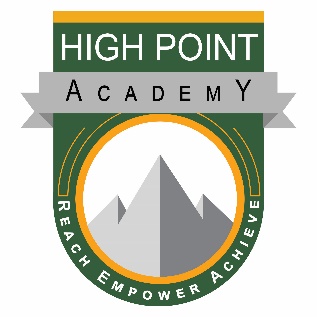 High Point Academy’s mission is to provide a strong foundation of academic excellence in partnership with family and community in which each individual is challenged to achieve his/her highest potential academically, socially, and personally.Governing Board Retreat Agenda for:July 20, 201910:00 AM – 12:00 PMCall to order – Christi Julian (10:00)Board Training – Jen Douglas (10:05)Legal Responsibilities Board Roles & Responsibilities Building a Strategic Board and OnboardingAdjourn Meeting – Christi Julian (12:00)